JCPRC Finance Committee Agenda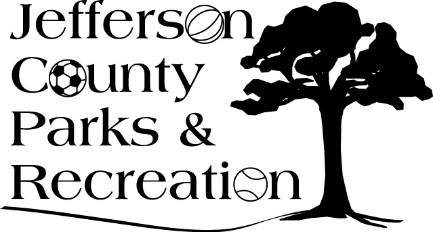 May 15, 20175:30 p.m.JCCCI. Notes/Minutes from previous meetingsII. New BusinessDiscussion on changes to bonding for public agencies.Discussion of FY 17/18 FY Budget.Discussion of FY 15/16 Audit Report.Discussion on Capital Projects List